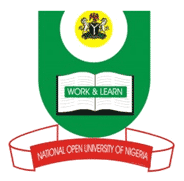 NATIONAL OPEN UNIVERSITY OF NIGERIA14-16 AHMADU BELLO WAY, VICTORIA ISLAND LAGOS                                  SCHOOL OF ARTS AND SOCIAL SCIENCESMAY/JUNE 2012 EXAMINATIONCTH 642 REFORMATIONTIME ALLOWED:	2½ HOURSINSTRUCTIONS:	ANSWER THREE (3) QUESTIONSDiscuss the events that gradually built up to the Reformation.Discuss the differences in the reformation as initiated by Luther and Zwingli.Comment on the Baptists and Anabaptists.Discuss King Henry.Discuss the role of Queen Elisabeth 1 that led to Protestantism in England.